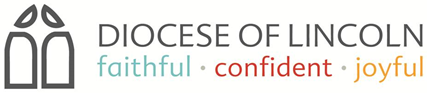 DateDayPrayer1stMondayCranwell St Andrew’s and community2ndTuesdayFor those who are waiting for medical procedures and diagnosisFor the bereaved3rdWednesdayFor the homelessFor those struggling to cope4thThursdayFor fundraising activities and those who organise them5thFridayFor our Church services this weekend and for those who are unable to get to a Church Service8thMondayLeasingham St Andrew’s and community9thTuesdayOur Musicians and Singers10thWednesdayFor the Churchwardens – Alwyn, David, Di, Jim and Jane11thThursdayFor the PCCs and their work12thFridayFor our Church services this weekend and for those who help prepare the church building15thMondayAnwick St Edith’s and Community16thTuesdayThe Winchelsea Centre and activitiesThe Coffee mornings and the organisers17thWednesdayThe Bellringers and other volunteer groups18thThursdayFor the sick19thFridayFor our Church services this weekend and for those who help prepare the church building22ndMondayRuskington All Saints and Community23rdTuesdayFor the Deanery and the Rural Dean – Reverend Philip24thWednesdayThe Benefice ministry team25thThursdayThe schools in our Benefice: Chestnut Street, Winchelsea, St Georges, Cranwell and Leasingham St Andrew’s26thFridayFor our Church services this weekend and for those who are unable to get to a church service29thMondayEvedon St Mary’s and community30thTuesdayFor the lonely and housebound 31stWednesdayFor businesses and charities